О назначении публичных слушанийВ соответствии со статьей 28 Федерального закона от 06 октября 2003 года № 131-ФЗ «Об общих принципах организации местного самоуправления в Российской Федерации», статьей 39 Градостроительного кодекса Российской Федерации, статьей 23 Устава Новоалександровского городского округа Ставропольского края, принятым решением Совета депутатов Новоалександровского городского округа Ставропольского края от 10 ноября 2017 г. № 7/56, Правилами землепользования и застройки Новоалександровского городского округа Ставропольского края, утвержденными постановлением администрации Новоалександровского городского округа Ставропольского края от 18 августа 2021 г. № 1122, Положением о порядке организации и проведения публичных слушаний по вопросам градостроительной деятельности на территории Новоалександровского городского округа Ставропольского края, утвержденным решением Совета депутатов Новоалександровского городского округа Ставропольского края первого созыва от 01 октября 2020 г. № 40/399, постановлением администрации Новоалександровского городского округа Ставропольского края от 27 октября 2020 г. № 1529 «Об утверждении административного регламента предоставления администрацией Новоалександровского городского округа Ставропольского края муниципальной услуги «Предоставление разрешения на условно разрешенный вид использования земельного участка и (или) объекта капитального строительства», рассмотрев поступившее заявление по вопросу предоставления разрешения на условно разрешенный вид использования земельного участка и (или) объекта капитального строительстваПОСТАНОВЛЯЮ:1. Провести публичные слушания 23 ноября 2022 года в 10 часов 00 минут в зале заседаний администрации Новоалександровского городского округа Ставропольского края, расположенном по адресу: г. Новоалександровск, ул. Гагарина, 313 по вопросу предоставления Мнацаканян Норайру Гомеросовичу разрешения на условно разрешенный вид использования земельного участка из земель сельскохозяйственного назначения, площадью 493 кв. м., разрешенным использованием «Хранение и переработка сельскохозяйственной продукции (размещение зданий, сооружений, используемых для производства, хранения, первичной и глубокой переработки сельскохозяйственной продукции)», с кадастровым номером 26:04:110502:402, расположенного по адресу: Российская Федерация, Ставропольский край, Новоалександровский район, 1 км на северо-восток от ст. Кармалиновской – «Магазины» (код 4.4).2. Комиссии по организации и проведению публичных слушаний по вопросам градостроительной деятельности Новоалександровского городского округа Ставропольского края:2.1. Подготовить и провести публичные слушания, по вопросу предоставления разрешения на условно разрешенный вид использования земельного участка и (или) объекта капитального строительства.2.2. Провести оповещение о назначении публичных слушаний в соответствии со статьей 5.1. Градостроительного кодекса Российской Федерации.3. Контроль за исполнением настоящего постановления возложить на заместителя главы администрации Новоалександровского городского округа Ставропольского края Соболева А.А.4. Настоящее постановление вступает в силу со дня подписания и подлежит опубликованию в газете «Новоалександровский вестник» и размещению на официальном портале Новоалександровского городского округа Ставропольского края в информационно – телекоммуникационной сети «Интернет».Глава Новоалександровскогогородского округаСтавропольского края                                                               Э.А. Колтунов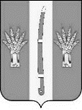 ГЛАВА НОВОАЛЕКСАНДРОВСКОГО ГОРОДСКОГО ОКРУГА СТАВРОПОЛЬСКОГО КРАЯГЛАВА НОВОАЛЕКСАНДРОВСКОГО ГОРОДСКОГО ОКРУГА СТАВРОПОЛЬСКОГО КРАЯГЛАВА НОВОАЛЕКСАНДРОВСКОГО ГОРОДСКОГО ОКРУГА СТАВРОПОЛЬСКОГО КРАЯПОСТАНОВЛЕНИЕ02 ноября 2022 г.г. Новоалександровск№ 21